		OÚ, SDH a SK TETOV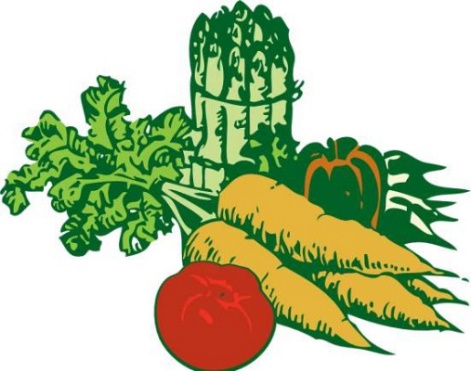 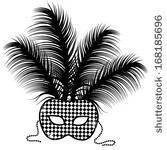 	Vás zvou		18.3.2017	na MAŠKARNÍv Hlavečníku do Restaurace  „ U Václava “ téma:    OVOCE + ZELENINAOD 13:00 – Dětský karneval (vstupné dobrovolné)OD 19:00 – Karneval pro dospělé (vstupné 100 Kč)k tanci a poslechuhraje skupina „ EVERGREEN “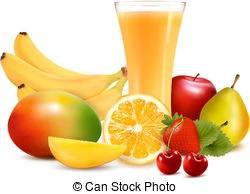 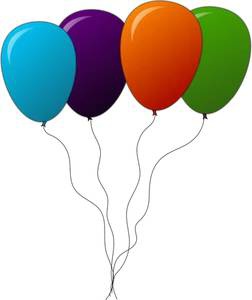 soutěže o ceny              bohaté občerstvení zajištěno